Allegato I Progetto con Beneficiari multipli finanziato nell’ambito del Programma ERASMUS+ KA1 VET" STUDENT MOBILITY FOR 4.0 DIGITAL COMPETENCES IN MANUFACTURING”CONVENZIONE n° 2018-1-IT01-KA102-006409(Codice CUP PROV0000007716)DOMANDA DI PARTECIPAZIONE  CLASSI   III e IVLA PRESENTE DOMANDA VA RICONSEGNANTA IN SEGRETERIA DIDATTICA ENTRO IL      01 /02/2019Allegato IIINDICAZIONI PER LA COMPILAZIONE DEL CURRICULUM VITAEUtilizzare il format di CV scaricabile dal seguente link: https://europass.cedefop.europa.eu/it/documents/curriculum-vitae/templates-instructions/templates/doc;Redigere il CV in formato elettronico e non a mano;Il cv dovrà essere redatto in lingua italiana e in inglese;Riportare indirizzo e-mail e contatto telefonico mail realmente utilizzato per informazioni relative al progetto (avere cura della corretta redazione di questi campi);Nel campo del cv “OCCUPAZIONE PER LA QUALE SI CONCORRE POSIZIONE RICOPERTA OCCUPAZIONE DESIDERATA TITOLO DI STUDIO ΟBIETTIVO PROFESSIONALE”, va indicata una graduatoria dei paesi di destinazione scelti in base alla preferenza;Evidenziare il percorso di studi, entrando del dettaglio delle principali materie di indirizzo per facilitare la scelta delle aziende ospitanti;Evidenziare eventuali esperienze di tirocinio, alternanza scuola lavoro, attività stagionali, ecc;Compilare  la sezione COMPETENZE PERSONALI - Altre lingue riportando informazioni veritiere;Allegato IIIProgetto con Beneficiari multipli finanziato nell’ambito del Programma ERASMUS+ KA1 VET1" STUDENT MOBILITY FOR 4.0 DIGITAL COMPETENCES IN MANUFACTURING”CONVENZIONE n° 2018-1-IT01-KA102-006409(Codice CUP PROV0000007716)Application FormHerewith I assure that all given details are true._________________________________________Date, Signature* Please write your language skills according the Self-assessment Grid (CEFR) attached.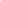 The self-assessment grid illustrates the levels of proficiency described in the Common European Framework of Reference for Languages (CEFR). Il sottoscritto / la sottoscrittaIl sottoscritto / la sottoscrittaCognomeNomeNata/o il_________________A_______________________Nazionalità Cittadinanza Indirizzo completo di residenzaTelefono Indirizzo e-mail Sesso MFIstituto Scolastico di riferimento Frequentante la classe 3^4^Indirizzo ___________________________________Chiede di essere ammesso alla selezione per la partecipazione dell'Istituto ai tirocini all'estero del progetto Dichiara di aver preso visione dell'avviso pubblicato in data XXXX       PROT.  N.    XXX    Chiede di essere ammesso alla selezione per la partecipazione dell'Istituto ai tirocini all'estero del progetto Dichiara di aver preso visione dell'avviso pubblicato in data XXXX       PROT.  N.    XXX    Esprime la  preferenza di destinazione :(Indicare con n.1  la prima preferenza e con n. 2 la seconda preferenza )Germania SpagnaPortogallo Inghilterra Francia Irlanda DataFirma dello studente /della studentessaFirma di un genitore o tutore Personal detailsPersonal detailsFull name: 	      	 	  	    		      	 	  	    	                                           Street:                               				      	 	  	    	                                                            Zip Code, town:		      	 	  	    	Country:	Tel.:                        				Mobile:                         	 Email:                             		Nationality: :                           	       Date of birth:					Gender: F / M :                           		Passport: 		          Full name: 	      	 	  	    		      	 	  	    	                                           Street:                               				      	 	  	    	                                                            Zip Code, town:		      	 	  	    	Country:	Tel.:                        				Mobile:                         	 Email:                             		Nationality: :                           	       Date of birth:					Gender: F / M :                           		Passport: 		          Education/Professional experienceEducation/Professional experienceWhich professional/working experience do you have ?Have you been abroad for longer? Where and When? (exchange, practical training etc.)? In which professional field would you like to do the practical training? (Please give examples) 
 									Which professional/working experience do you have ?Have you been abroad for longer? Where and When? (exchange, practical training etc.)? In which professional field would you like to do the practical training? (Please give examples) 
 									Which professional/working experience do you have ?Have you been abroad for longer? Where and When? (exchange, practical training etc.)? In which professional field would you like to do the practical training? (Please give examples) 
 									Foreign languagesForeign languagesForeign languagesYou can communicate innot at alla little bita little bitmediocre/above averageFluently (write your skills B1,B2,C1,C2)*Italian………………….………………….………………….Expectations/PlansExpectations/PlansExpectations/PlansPlease describe what you expect from a practical training abroad.What are your career plans after the end of University? What wishes, hopes and fears do you have concerning this experience? Please describe what you expect from a practical training abroad.What are your career plans after the end of University? What wishes, hopes and fears do you have concerning this experience? Please describe what you expect from a practical training abroad.What are your career plans after the end of University? What wishes, hopes and fears do you have concerning this experience? Please describe what you expect from a practical training abroad.What are your career plans after the end of University? What wishes, hopes and fears do you have concerning this experience? Please describe what you expect from a practical training abroad.What are your career plans after the end of University? What wishes, hopes and fears do you have concerning this experience? Please describe what you expect from a practical training abroad.What are your career plans after the end of University? What wishes, hopes and fears do you have concerning this experience? We need the following details for your stay abroadDo you agree to share a room with another person in an apartment?           yes       no   Do you smoke?                                                                                              yes       no   Do you have any allergy or intolerance? If so, please specify it:                  yes       no   ……………………………………………………………………………………………….Are you vegetarian or vegan?                                                                        yes       no Do you have a driving licence?                                                                      yes       no Are there any activities that you cannot perform due to any disability? If so, please specify it:..................................................................................................................................................Do you suffer any sleep disorder (snoring, apnea, insomnia, somnambulism, etc)? If so, please specify it:                                                                                                        yes       no …………………………………………………………………………………………………Do you agree to share a room with another person in an apartment?           yes       no   Do you smoke?                                                                                              yes       no   Do you have any allergy or intolerance? If so, please specify it:                  yes       no   ……………………………………………………………………………………………….Are you vegetarian or vegan?                                                                        yes       no Do you have a driving licence?                                                                      yes       no Are there any activities that you cannot perform due to any disability? If so, please specify it:..................................................................................................................................................Do you suffer any sleep disorder (snoring, apnea, insomnia, somnambulism, etc)? If so, please specify it:                                                                                                        yes       no …………………………………………………………………………………………………